8º memorial a EA4XS y todos los radios aficionados Que nos dejaron   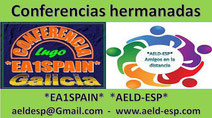                   Los administradores, organizan el octavo diploma homenaje a EA4XS DIEGO DE BADAJOZ y todos los Radioaficionados que nos dejaron.                   El objetivo es recordar a todos aquellos amigos que ya no están entre nosotros.                  Ámbito: Internacional.          Llamada: octavo memorial a EA4XS y todos los radios aficionados Que nos dejaron.          Fecha de comienzo       26 de agosto 2024           Fecha de finalización:    8 de septiembre 2024          Horario: cuando las estaciones otorgantes puedan.          Banda y modo: EcholinkNormas del concurso:          * Las bases y log del concurso podrán descargarse desde la página de la conferencia wwwaeld-esp.com.          * Para la obtención del diploma será necesario cumplimentar las 62 referencias del log, con arreglo a estas bases y enviarlo a la siguiente dirección: aeldesp@gmail.com.          * El diploma se recibirá por el mismo medio que se reciba el log, por correo electrónico.          * Las estaciones participantes podrán recibir tan solo una referencia (o letra) por estación y día.          * Las estaciones otorgantes llamaran y estarán atentas, pudiendo llamar las estaciones participantes siempre que no se interrumpa el funcionamiento de la conferencia, ni se interrumpan los QSO´s.          *Los administradores, se reserva la opción de modificar estas bases u aumentar el número de otorgantes en caso de ser necesario.           * El hecho de participar en este concurso, supone la aceptación de las normas expuestas.           *  Estaciones otorgantes: 